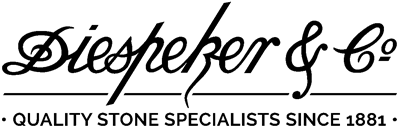 August 18 2020STARTSDiespeker ‘Club Terrazzo’Terrazzo specialist Diespeker & Co has launched a new initiative for anyone who loves to be in the know when it comes to the latest style trends.Club Terrazzo is an easy way for terrazzo fans to get hold of samples for inspiration or simply for fun. Even better, it’s free of charge.As one of the leading creators of bespoke terrazzo in the UK, Diespeker has been producing custom-made terrazzo for decades, combining traditional methods with a penchant for testing the limits with new, ground-breaking techniques.Clients often ask the bespoke team to create several design ideas before choosing their final selection. Any unused designs, plus remnants of commissioned terrazzo and pieces created for experimentation purposes sometimes leads to a surplus of samples. Thinking outside the box on ways to avoid discarding the samples or having them take up valuable storage space at Diespeker’s office, the idea for Club Terrazzo was born.  By signing up to the club, members can receive free samples of some of the most creative terrazzo around. Each month, available samples will be added to the dedicated Club Terrazzo website page and can be ordered by completing a form. Samples will be available while stocks last. Manging Director, John Krause says “We make such a variety of bespoke terrazzo in so many different colours and textures - I see them being used decoratively to fuel imagination and creativity. “It also has to be said that they make superb, distinctive coasters!” Diespeker will be adding to the collection as new samples become available. To join the club, follow Diespeker on Instagram and search using hashtag #diespekerclubterrazzo or visit www.diespeker.co.uk/club-terrazzo/Club Terrazzo orders are only available for existing bespoke terrazzo. For clients wishing to commission new bespoke designs, Diespeker makes a small charge to create these. ENDSNotesDiespeker & Co is a specialist supplier of natural stone and man-made materials for flooring, tiles, cladding, worktops and treads, for the commercial and domestic sectors. The company was founded in 1881 in Hamburg and expanded into London where it was one of the first companies to offer terrazzo and mosaic to the UK market.Diespeker offers a rare service at its factory in South East London where traditional hand-casting skills are employed to create bespoke designs. This enables the company to also match existing materials for refurbishment projects. The factory boasts the latest in Italian cutting and polishing machinery, as well as an impressive showroom displaying over 500 standard tile designs.Standard materials are imported from trusted suppliers in Italy where they can be cut to a much thinner finish than in the UK if required. The full service includes site surveys, technical support, drawing, supply and installation and an exceptional aftercare package.Diespeker has supplied and installed standard and bespoke solutions for such prestigious clients as The Royal Albert Hall, The Royal Academy, The Waldorf Hotel, WeWork, Bob Bob Ricard, Paul Smith and Wimbledon Tennis Club. www.diespeker.co.ukReader Enquiriessales@diespeker.co.uk020 7358 0160Media EnquiriesSue CadeTerra Ferma Mediasue@terrafermamedia.com07850 642102